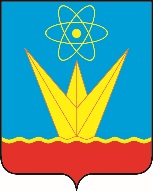 СОВЕТ ДЕПУТАТОВ ЗАТО ГОРОДА ЗЕЛЕНОГОРСКА  КРАСНОЯРСКОГО КРАЯул. Мира, д. 15,  г. Зеленогорск, Красноярский край, 663690Телефоны: (39169) 95-136, 95-142, факс (39169) 95-142e-mail: glava@admin.zelenogorsk.ruПовестка Дата: 03.12.2018Время: 15:00					                          Место: ул. Мира 15, кабинет 412Председатель постоянной комиссии   по бюджету, городскому хозяйству и перспективам развития города                                            		             В.В. Терентьев№п/пВремяВопросы повесткиДокладчикПриглашенные1234515:00Совместное заседание постоянных комиссий по вопросу принятия решения «О местном бюджете города Зеленогорска на 2019 год и плановый период 2020-2021 годов»Терентьев Вадим Владимирович,председатель постоянной комиссии по бюджету, городскому хозяйству и перспективам развития города Совета депутатов ЗАТО г. ЗеленогорскаМалышева Наталья Геннадьевна, руководитель Финансового управления Администрации ЗАТО г. Зеленогорска;Богер Елена Ивановна,председатель Счетной палаты ЗАТО г. Зеленогорска;главные распорядители бюджетных средств